Муниципальное бюджетное дошкольное образовательное учреждение детский сад комбинированного вида № 18 города СтаврополяРАБОЧАЯ ПРОГРАММА для подготовительной к школе группы № 7 (от 6 до 7 лет) на 2017-2018 учебный год                                                                                                        Воспитатели:                                                                                                        Маргарян Т.Р.                                                                                                        Мартиросян А.А.г. Ставрополь2017г.Содержание 1. Пояснительная записка. 1.1.Цель и задачи  программы.____________________________________________3 1.2.Принципы и подходы в организации образовательного процесса.___________3-4 1.3.Возрастные  особенности детей._______________________________________4-5 4.Планируемые результаты освоения программы._________________________5-14 Содержательный 	раздел: 	представляет 	общее 	содержание 	программы,  обеспечивающее полноценное развитие детей в соответствии с пятью образовательными областями: (Комплексно-тематическое планирование) 2.1.Направление «Физическое развитие»__________________________________14 2.2.Направление «Социально-коммуникативное развитие»__________________14-15 3.Направление «Познавательное развитие»______________________________15 Направление «Речевое развитие»_____________________________________15 Направление «Художественно-эстетическое развитие»__________________15  2.6.Формы, способы, методы и средства реализации программы._____________15-19 2.7.Система мониторинга достижения планируемых результатов освоения программы.___________________________________________________________19-20 2.8.Взаимодействие с семьей, социумом___________________________________20 10.Кружковая работа__________________________________________________20-21 2.11Комплексно-тематическое планирование на учебный год и развернутое   комплексно – тематическое планирование (всех разделов программы)_________21-25 Организационный раздел. Режим дня группы на холодный (теплый) период года____________________25 Циклограмма непосредственно-образовательной деятельности_____________25-26 Выписка из Учебного плана___________________________________________26-28 Особенности организации развивающей предметно-пространственной  среды группы___________________________________________________________28-32 Организация двигательного режима_____________________________________32-34 Культурно-досуговая деятельность (праздники, вечера развлечений, спортивные развлечения)_____________________________________________________________34 3.7. Методическое обеспечение_____________________________________________34-35 	1. ПОЯСНИТЕЛЬНАЯ ЗАПИСКА Рабочая  программа по развитию детей  подготовительной  группы разработана на основе образовательной программы  и строится на принципе личностно-ориентированного  взаимодействия взрослого с детьми  подготовительной группы МБДОУ «Детский сад  №62» и  обеспечивает физическое, социально-коммуникативное,  познавательное, речевое и художественно-эстетическое развитие детей в возрасте от 6  до 7 лет с учетом их возрастных и индивидуальных особенностей. Данная Программа  разработана в соответствии со следующими нормативными документами: Федеральный закон «Об образовании в РФ» от 29 декабря 2012 г. № 273-ФЗ Приказ Министерства образования и науки РФ от 17 октября 2013 г. № 1155 «Об утверждении федерального государственного образовательного стандарта дошкольного образования» (Зарегистрировано в Минюсте РФ 14 ноября 2013 г. № 30384) - Постановление Главного государственного санитарного врача Российской Федерации от 15 мая 2013 г. № 26 г. Москва от «Об утверждении СанПиН 2.4.1.3049-13 «Санитарно- эпидемиологические требования к устройству, содержанию и организации режима работы дошкольных образовательных организаций» (Зарегистрировано в Минюсте России 29 мая 2013 г. № 28564) -Постановление Правительства Российской Федерации от 5 августа 2013 г.     № 662 «Об осуществлении мониторинга системы образования» -Приказ Министерства образования и науки РФ от 30 августа 2013 г. № 1014 «Об утверждении Порядка организации и осуществления образовательной деятельности по основным общеобразовательным программам – образовательным программам дошкольного образования» (Зарегистрировано в Минюсте России 26.09.2013 № 30038) - Приказ Министерства образования и науки РФ от 14 июня 2013 г. № 462 г. Москва «Об утверждении Порядка проведения самообследования образовательной организацией» (Зарегистрирован в Минюсте РФ 27 июня 2013 г. № 28908) Устав МБДОУ д/с № 18 1.1.Цели Программы— создание благоприятных условий для полноценного проживания ребенком дошкольного детства, формирование основ базовой культуры личности, всестороннее развитие психических и физических качеств в соответствии с возрастными и индивидуальными особенностями, подготовка к жизни в современном обществе, к обучению в школе, обеспечение безопасности жизнедеятельности дошкольника. Задачи программы  -   Укрепление здоровья, приобщение к здоровому образу жизни, развитие двигательной и гигиенической культуры детей. Развитие гуманистической направленности отношения детей к миру, воспитание культуры общения, эмоциональной отзывчивости и доброжелательности к людям. Развитие эстетических чувств детей, творческих способностей, приобщение воспитанников к искусству и художественной литературе. Развитие познавательной активности, познавательных интересов, интеллектуальных способностей детей, самостоятельности и инициативы, стремления к активной деятельности и творчеству.  1.2.Принципы  и  подходы  к  формированию  Программы Содержание Программы  соответствует основным положениям возрастной психологии и дошкольной педагогики и выстроено по принципу развивающего образования, целью которого является развитие ребенка и обеспечивает единство воспитательных, развивающих и обучающих целей и задач.   1.3.  Возрастные особенности детей подготовительной  группы. В сюжетно-ролевых играх дети подготовительной к школе группы начинают осваивать сложные взаимодействия людей, отражающие характерные значимые жизненные ситуации. Игровые действия детей становятся более сложными, обретают особый смысл, который не всегда открывается взрослому. Игровое пространство усложняется. В нем может быть несколько центров, каждый из которых поддерживает свою сюжетную линию. При этом дети способны отслеживать поведение партнеров по всему игровому пространству и менять свое поведение в зависимости от места в нем. Так, ребенок уже обращается к продавцу не просто как покупатель, а как покупатель-мама или покупатель, шофер и т. п. Исполнение роли акцентируется не только самой ролью, но и тем, в какой части игрового пространства эта роль воспроизводится. Если логика игры требует появления новой роли, то ребенок может по ходу игры взять на себя новую роль, сохранив при этом роль, взятую ранее. Дети могут комментировать исполнение роли тем или иным участником игры. Образы из окружающей жизни и литературных произведений, передаваемые детьми в изобразительной деятельности, становятся сложнее. Рисунки приобретают более детализированный характер, обогащается их цветовая гамма. Более явными становятся различия между рисунками мальчиков и девочек. Мальчики охотно изображают технику, космос, военные действия и т.п. Девочки обычно рисуют женские образы: принцесс, балерин, моделей и т.д. Часто встречаются и бытовые сюжеты: мама и дочка, комната. Изображение человека становится еще более детализированным и пропорциональным. Появляются пальцы на руках, глаза, рот, нос, брови, подбородок. Одежда может быть украшена различными деталями. При правильном педагогическом подходе у детей формируются художественно- творческие способности в изобразительной деятельности. Дети подготовительной к школе группы в значительной степени освоили конструирование из строительного материала. Они свободно владеют обобщенными способами анализа как изображений, так и построек; не только анализируют основные конструктивные особенности различных деталей, но и определяют их форму на основе сходства со знакомыми им объемными предметами. Свободные постройки становятся симметричными и пропорциональными, их строительство осуществляется на основе зрительной ориентировки. Дети быстро и правильно подбирают необходимый материал. Они достаточно точно представляют себе последовательность, в которой будет осуществляться постройка, и материал, который понадобится для ее выполнения; способны выполнять различные по степени сложности постройки как по собственному замыслу, так и по условиям. В этом возрасте дети уже могут освоить сложные формы сложения из листа бумаги и придумывать собственные, но этому их нужно специально обучать. Данный вид деятельности не просто доступен детям — он важен для углубления их пространственных представлений. Усложняется конструирование из природного материала. Дошкольникам уже доступны целостные композиции по предварительному замыслу, которые могут передавать сложные отношения, включать фигуры людей и животных. У детей продолжает развиваться восприятие, однако они не всегда могут одновременно учитывать несколько различных признаков. Развивается образное мышление, однако воспроизведение метрических отношений затруднено. Это легко проверить, предложив детям воспроизвести на листе бумаги образец, на котором нарисованы девять точек, расположенных не на одной прямой. Как правило, дети не воспроизводят метрические отношения между точками: при наложении рисунков друг на друга точки детского рисунка не совпадают с точками образца. Продолжают развиваться навыки обобщения и рассуждения, но они в значительной степени еще ограничиваются наглядными признаками ситуации. Продолжает развиваться воображение, однако часто приходится констатировать снижение развития воображения в этом возрасте в сравнении со старшей группой. Это можно объяснить различными влияниями, в том числе и средств массовой информации, приводящими к стереотипности детских образов. Продолжает развиваться внимание дошкольников, оно становится произволъным. В некоторых видах деятельности время произвольного сосредоточения достигает 30 минут. У дошкольников продолжает развиваться речь: ее звуковая сторона, грамматический строй, лексика. Развивается связная речь. В высказываниях детей отражаются как расширяющийся словарь, так и характер ощущений, формирующихся в этом возрасте. Дети начинают активно употреблять обобщающие существительные, синонимы, антонимы, прилагательные и т.д. В результате правильно организованной образовательной работы дошкольников развиваются диалогическая и некоторые виды монологической речи. В подготовительной к школе группе завершается дошкольный возраст. Его основные достижения связаны с освоением мира вещей как предметов человеческой культуры; освоением форм позитивного общения с людьми; развитием половой идентификации, формированием позиции школьника. К концу дошкольного возраста ребенок обладает высоким уровнем познавательного и личностного развития, что позволяет ему в дальнейшем успешно учиться в школе. 1.4.Планируемые результаты освоения Программы  Физическое развитие  Сохранение и укрепление физического и психического здоровья детей Развивать творчество, самостоятельность, инициативу в двигательных действиях, осознанное отношение к ним, способность к самоконтролю, самооценке при выполнении движений. Формировать интерес и любовь к спорту. Систематически проводить под руководством медицинских работников различные виды закаливающих процедур с учетом индивидуальных особенностей детей. Ежедневно проводить утреннюю гимнастику продолжительностью 10-12 минут. Во время занятий, требующих большой умственной нагрузки, и в промежутках между ними проводить физкультминутки продолжительностью 1-3 минуты. Обеспечивать оптимальную двигательную активность детей в течение всего дня, используя подвижные, спортивные, народные игры и физические упражнения. Воспитание культурно-гигиенических навыков Воспитывать привычку быстро и правильно умываться, насухо вытираться, пользуясь индивидуальным полотенцем, чистить зубы, полоскать рот после еды, мыть ноги перед сном, правильно пользоваться носовым платком и расческой, следить за своим внешним видом, быстро раздеваться и одеваться, вешать одежду в определенном порядке, следить за чистотой одежды и обуви. Закреплять умение аккуратно пользоваться столовыми приборами, обращаться с просьбой, благодарить. Формирование начальных представлений о здоровом образе жизни Продолжать знакомить детей с особенностями строения и функциями организма человека. Расширять представления о рациональном питании. Формировать представления о значении двигательной активности в жизни человека. Учить использовать специальные физические упражнения для укрепления своих органов и систем. Расширять представления о правилах и видах закаливания, о пользе закаливающих процедур. Расширять представления о роли солнечного света, воздуха и воды в жизни человека и их влиянии на здоровье. Социально-коммуникативное  развитие   «Развитие игровой деятельности» Продолжать развивать у детей самостоятельность в организации всех видов игр, выполнении правил и норм поведения. Развивать инициативу, организаторские способности. Воспитывать умение действовать в команде. Сюжетно-ролевые игры Закреплять умение брать на себя различные роли в соответствии с сюжетом игры; использовать а атрибуты, конструкторы, строительный материал. Побуждать детей досвоему обустраивать собственную игру самостоятельно подбирать и создавать недостающие для игры предметы (билеты для игры в театр, деньги для покупок). Способствовать творческому использованию в играх представлений об окружающей жизни, впечатлений о произведениях литературы, мультфильмах. Развивать творческое воображение, способность совместно развертывать игру, согласовывая собственный игровой замысел с замыслами сверстников. Продолжать формировать умение договариваться, планировать и обсуждать действия всех играющих. Воспитывать доброжелательность, готовность выручить сверстника: умение считаться с интересами и мнением товарищей по игре, справедливо решать споры. Подвижные игры Закреплять умение использовать в самостоятельной деятельности разнообразные по содержанию подвижные игры. Закреплять умение справедливо оценивать результаты игры. Развивать интерес к народным играм. Театрализованные игры Развивать самостоятельность дошкольников в организации театрализованных игр. Совершенствовать умение самостоятельно выбирать сказку, стихотворение, песню для постановки; готовить необходимые атрибуты и декорация для будущего спектакля; распределять между собой обязанности и роли. Развивать творческую самостоятельность, эстетический вкус в передаче образа; отчетливость произношения. Закреплять умение использованные средства выразительности. Воспитывать любовь к театру. Широко использовать в театрализованной деятельности детей разные виды театра. Воспитывать навыки театральной культуры, приобщать к театральному искусству через просмотр театральных постановок, видеоматериалов. Рассказывать детям о театре, театральных профессиях. Помогать постигать художественные образы, созданные средствами театральной выразительности. Дидактические игры Закреплять умение детей играть в различные дидактические игры. Развивать умение организовывать игры, исполнять роль ведущего. Закреплять умение согласовывать свои действия с действиями ведущего и других участников игры. Развивать сообразительность, умение самостоятельно решать поставленную задачу. Привлекать к созданию некоторых дидактических игр. Развивать и закреплять сенсорные способности. Приобщение к элементарным общепринятым нормам и правилам взаимоотношения со сверстниками и взрослыми. Продолжать воспитывать дружеские взаимоотношения между детьми, привычку сообща играть, трудиться, заниматься самостоятельно выбранным делом. Формировать умение договариваться, помогать друг другу; стремление радовать старших хорошими поступками. Продолжать воспитывать уважительное отношение к окружающим. Объяснять детям, что не следует вмешиваться в разговор взрослых; важно .слушать собеседника и без надобности не перебивать. Продолжать воспитывать заботливое отношение к малышам, пожилым людям; желание помогать им. Формировать такие качества, как сочувствие, отзывчивость, справедливость, скромность, коллективизм. Формировать умение спокойно отстаивать свое мнение. Развивать волевые качества: умение ограничивать свои желания, подняться требованиям взрослых и выполнять установленные нормы поведения, в своих поступках следовать положительному примеру. Продолжать обогащать словарь формулами словесной вежливости приветствие, прощание, просьбы, извинения. Формирование гендерной, семейной, гражданской принадлежности, патриотических чувств, чувства принадлежности к мировому сообществу Образ Я. Развивать представления о временной перспективе личности, об изменении позиции человека с возрастом. Углублять представления ребенка о себе в прошлом, настоящем и будущем. Расширять представления детей об их обязанностях, прежде всего в связи с подготовкой к школе. Семья. Расширять представления детей об истории семьи в контексте истории родной страны. Рассказывать детям о воинских наградах дедушек, бабушек, родителей. Закреплять знание домашнего адреса и телефона, имен и отчеств родителей, их профессий. Детский сад. Формировать представления о себе как об активном члене коллектива через проектную деятельность, охватывающую детей младших возрастных групп и родителей, участие в жизни дошкольного учреждения. Привлекать детей к созданию развивающей среды дошкольного учреждения. Родная страна. Расширять представления о родном крае. Продолжать знакомить с достопримечательностями региона, в котором живут дети. Углублять и уточнять представления о Родине — России. Поддерживать интерес детей кс событиям, происходящим в стране, воспитывать чувство гордости за ее достижения. Закреплять знания о флаге, гербе и гимне России (гимн исполняется во время праздника или другого торжественного события; когда звучит гимн, все встают, а мужчины и мальчики снимают головные уборы). Расширять представления о Москве — главном городе, столице России. Продолжать расширять знания о государственных праздниках. Рассказать детям о Ю. А. Гагарине и других героях космоса, мы Воспитывать уважение к людям разных национальностей и их обычаям. Наша армия. Углублять знания о Российской армии. Воспитывать уважение к защитникам Отечества, к памяти павших бойцов: возлагать с детьми цветы к обелискам, памятникам. Наша планета. Рассказывать детям о том, что Земля — наш общий дом, на Земле много разных стран. Объяснять, как важно жить в мире со всеми народами, знать и уважать их культуру, обычаи и традиции. Расширять представления о своей принадлежности к человеческому сообществу, о детстве ребят других стран, о правах детей в мире. «Труд» Развитие трудовой деятельности. Воспитывать потребность трудиться. Самообслуживание. Закреплять умение самостоятельно и быстро одеваться и раздеваться, складывать в шкаф одежду, ставить на место обувь, сушить при необходимости мокрые вещи, ухаживать за обувью. Приучать относить после еды и аккуратно складывать в раковину посуду. Закреплять умение замечать и устранять непорядок в своем внешнем виде, тактично сообщать товарищу о необходимости что-то поправить в костюме, прическе. Закреплять умение самостоятельно и своевременно готовить материалы и пособия к занятию, без напоминания убирать свое рабочее место. Хозяйственно бытовой труд. Закреплять умение поддерживать порядок в группе и на участке: протирать и мыть игрушки, строительный материал, вместе с воспитателем ремонтировать книги, игрушки. Продолжать закреплять умение самостоятельно наводить порядок на участке детского сада: подметать и очищать дорожки от мусора, зимой — от снега; поливать песок в песочнице; украшать участок к праздникам. Закреплять умение самостоятельно, быстро и красиво убирать постель после сна. Приучать добросовестно выполнять обязанности дежурных по столовой: полностью сервировать столы и вытирать их после еды, подметать пол. Труд в природе. Воспитывать трудолюбие, наблюдательность, бережное отношение к окружающей природе. Закреплять умение самостоятельно и ответственно выполнять обязанности дежурного в уголке природы: поливать комнатные растения, рыхлить почву, мыть кормушки, готовить корм рыбам, птицам, морским свинкам и т. п. Осенью привлекать детей к уборке овощей с огорода, сбору семян, выкапыванию луковиц, клубней цветов, перекапыванию грядок, пересаживанию цветущих растений из грунта в уголок природы. Зимой привлекать к сгребанию снега к стволам деревьев и кустарникам, выращиванию зеленого корма для птиц и животных (обитателей уголка природы), посадке корнеплодов, выращиванию с помощью воспитателя цветов к праздникам. Весной привлекать детей к перекапыванию земли на огороде и в цветнике, к посеву семян (овощей, цветов), высадке рассады. Летом привлекать к участию в рыхлении почвы, прополке и окучивании, поливе грядок и клумб. Ручной труд Работа с бумагой и картоном. Закреплять умение складывать бумагу прямоугольной, квадратной, круглой формы в разных направлениях (пилотка); использовать разную по фактуре бумагу, делать разметку с помощью шаблона; создавать игрушки-забавы (мишка- физкультурник, клюющий петушок и др.). Формировать умение создавать предметы из полосок цветной бумаги (коврик, дорожка, закладка), подбирать цвета и их оттенки при изготовлении игрушек, сувениров, деталей костюмов и украшений к праздникам. Формировать умение использовать образец. Учить детей создавать объемные игрушки в технике оригами. Работа с тканью. Формировать умение вдевать нитку в иголку, завязывать узелок; пришивать пуговицу, вешалку; шить простейшие изделия швом «вперед иголку». Закреплять умение делать аппликацию, используя кусочки ткани разнообразной фактуры, наносить контур с помощью мелка и вырезать в соответствии с задуманным сюжетом. Работа с природным материалом. Закреплять умение создавать фигуры людей, животных, птиц из желудей, шишек, косточек, травы, веток, корней и других материалов, передавать выразительность образа, создавать общие композиции.  В процессе работы развивать фантазию, воображение. Закреплять умение аккуратно и экономно использовать материалы. Познавательное  развитие  Сенсорное развитие Продолжать развивать зрение, слух, обоняние, осязание, вкус. Совершенствовать координацию руки и глаза; продолжать развивать мелкую моторику рук в разнообразных видах деятельности. Развивать умение созерцать предметы, явления (всматриваться, вслушиваться), направляя внимание на более тонкое различение их качеств. Закреплять умение выделять в процессе восприятия несколько качеств предметов; сравнивать предметы по форме, величине, строению, положению в пространстве, цвету; выделять характерные детали, красивые сочетания цветов и оттенков. Развитие познавательно-исследовательской и продуктивной (конструктивной) деятельности Формировать интерес к разнообразным зданиям. Поощрять желание передавать их особенности в конструктивной деятельности. Развивать умение видеть конструкцию объекта и анализировать ее основные части, их функциональное назначение. Предлагать детям самостоятельно находить отдельные конструктивные решения на основе анализа существующих сооружений. Закреплять навыки коллективной работы: умение распределять обязанности, работать в соответствии с общим замыслом, не мешая друг другу. Конструирование из строительного материала. Развивать умение сооружать различные конструкции одного и того же объекта в соответствии с их назначением.  Определять, какие детали больше всего подходят для постройки, как их целесообразнее скомбинировать; продолжать развивать умение планировать процесс возведения постройки. Закреплять умение сооружать постройки, объединенные общей темой.  Конструирование из деталей конструкторов. Познакомить с разнообразными пластмассовыми конструкторами. Учить создавать различные модели по рисунку, по словесной инструкции воспитателя, по собственному замыслу. Познакомить детей с деревянным конструктором, детали которого крепятся штифтами. Закреплять умение создавать различные конструкции (мебель, машины) по рисунку и по словесной инструкции воспитателя. Закреплять умение создавать конструкции, объединенные общей темой. Закреплять умение разбирать конструкции при помощи скобы и киянки (в пластмассовых конструкторах). Проектная деятельность. Развивать проектную деятельность всех типов. В исследовательской проектной деятельности учить ребенка уделять внимание анализу эффективности источников информации. Инициировать обсуждения проекта в кругу сверстников. Способствовать творческой проектной деятельности индивидуального и группового характера. В работе над нормотворческими проектами инициировать обсуждение детьми соответствующих этим проектам ситуаций и отрицательных последствий, которые могут возникнуть при нарушении установленных этими проектами норм. Помогать детям символически отображать ситуацию, проживать ее основные смыслы и выражать их в образной форме. Формирование элементарных математических представлений Количество Развивать общие представления о множестве: умение формировать множества по заданным основаниям, видеть составные части множества, в которых предметы отличаются определенными признаками. Упражнять в объединении, дополнении множеств, удалении из множества части или отдельных его частей. Закреплять умение устанавливать отношения между отдельными частями множества, а также целым множеством и каждой его частью на основе счета, составления пар предметов или соединения предметов стрелками. Совершенствовать навыки количественного и порядкового счета в пределах 10. Познакомить со счетом в пределах 20.Познакомить с числами второго десятка. Закреплять понимание отношений между числами натурального ряда, умение увеличивать и уменьшать каждое число на 1 (в пределах 10).Закреплять умение называть числа в прямом и обратном порядке (устный счет), последующее и предыдущее число к названному или обозначенному цифрой, определять пропущенное число. Познакомить с составом чисел от 0 до 10. Формировать умение раскладывать число на два меньших и составлять из двух меньших большее (в пределах 10, на наглядной основе). Познакомить с монетами достоинством 1,5, 10 копеек, 1,2, 5,10 рублей. Учить на наглядной основе составлять и решать простые арифметические задачи на сложение (к большему прибавляется меньшее) и на вычитание (вычитаемое меньше остатка); при решении задач пользоваться знаками действий: плюс (+), минус (-) и знаком отношения равно (=). Величина Закреплять умение считать по заданной мере, когда за единицу счета принимается не один, а несколько предметов или часть предмета. Закреплять умение делить предмет на 28 и более равных частей путем сгибания предмета (бумаги, ткани и др.), а также используя условную меру; правильно обозначать части целого (половина, одна часть из двух (одна вторая), две части из четырех (две четвертых) и т.д.); устанавливать соотношение целого и части, размера частей; находить части целого и целое по известным частям. Формировать первоначальные измерительные умения. Развивать умение измерять длину, ширину, высоту предметов (отрезки прямых линий) с помощью условной меры (бумаги в клетку). Закреплять умение детей измерять объем жидких и сыпучих веществ с помощью условной меры. Дать представления о весе предметов и способах его измерения. Закреплять умение сравнивать вес предметов (тяжелее — легче) путем взвешивания их на ладонях. Познакомить с весами. Развивать представление о том, что результат измерения зависит от величины условной меры. Форма Уточнить знание известных геометрических фигур, их элементов (вершины, углы, стороны) и некоторых их свойств. Дать представление о многоугольнике (на примере треугольника и четырехугольника), о прямой линии, отрезке прямой.  Закреплять умение распознавать фигуры независимо от их пространственного положения, изображать, располагать на плоскости, упорядочивать по размерам, классифицировать, группировать по цвету, форме, размерам. Закреплять умение моделировать геометрические фигуры; составлять из нескольких треугольников один многоугольник, из нескольких маленьких квадратов — один большой прямоугольник; из частей круга — круг, из четырех отрезков — четырехугольник, из двух коротких отрезков—один длинный и т.д.; конструировать фигуры по словесному описанию и перечислению их характерных свойств; составлять тематические композиции из фигур по собственному замыслу. Закреплять умение анализировать форму предметов в целом и отдельных их частей; воссоздавать сложные по форме предметы из отдельных частей по контурным образцам, по описанию, представлению. Ориентировка в пространстве Учить детей ориентироваться на ограниченной территории, располагать предметы и их изображения в указанном направлении, отражать в речи их пространственное расположение. Познакомить с планом, схемой, маршрутом, картой. Развивать способность к моделированию пространственных отношений между объектами в виде рисунка, плана, схемы. Формировать умение «читать» простейшую графическую информацию, обозначающую пространственные отношения объектов и направление их движения в пространстве: слева направо, справа налево, снизу вверх, сверху вниз; самостоятельно передвигаться в пространстве, ориентируясь на условные обозначения (знаки и символы). Ориентировка во времени Дать детям элементарные представления о времени: его текучести, периодичности, необратимости, последовательности дней недели, месяцев, времен года. Закреплять умение пользоваться в речи словами-понятиями: сначала, потом, до, после, раньше, позже, в одно и то же время. Развивать «чувство времени», умение беречь время, регулировать свою деятельность в соответствии со временем; различать длительность отдельных временных интервалов (1 минута, 10 минут, 1 час). Формировать умение определять время по часам с точностью до 1 часа. Формирование целостной картины мира, расширение кругозора Предметное и социальное окружение Продолжать расширять и уточнять представления детей о предметном мире. Формировать представления о предметах, облегчающих труд людей на производстве. Углублять представления о существенных характеристиках предметов, о свойствах и качествах различных материалов. Закреплять умение применять разнообразные способы обследования предметов (наложение, приложение, сравнение по количеству и т. д.). Обогащать представления о видах транспорта. Продолжать знакомить с библиотеками, музеями. Продолжать углублять представления детей о дальнейшем обучении, дать элементарные знания о специфике школы, колледжа, вуза. Продолжать ориентировать детей в сферах человеческой деятельности, их значимости для жизни ребенка, его семьи, детского сада и общества в целом. Через экспериментирование и практическую деятельность дать детям возможность познакомиться с элементами профессиональной деятельности в каждой из перечисленных областей. Расширять представление об элементах экономики (деньги, их история, значение для общества, бюджет семьи, разные  уровни обеспеченности людей, необходимость помощи менее обеспеченным людям, благотворительность). Познакомить с элементами эволюции Земли (возникновение Земли, эволюция растительного и животного мира), местом человека в природном и социальном мире. Продолжать формировать элементарные представления об истории человечества' через знакомство с произведениями искусства (живопись, скульптура, мифы и легенды народов мира), игру и продуктивные виды деятельности. Ознакомление с природой Расширять и уточнять представления детей о деревьях, кустарниках, травянистых растениях; растениях луга, сада, леса. Конкретизировать представления детей об условиях жизни комнатных растений. Знакомить со способами их вегетативного размножения (черенками, листьями, усами). Учить устанавливать связи между состоянием растения и условиями окружающей среды. Знакомить с лекарственными растениями (подорожник, крапива и др.). Расширять и систематизировать знания о домашних, зимующих и перелетных птицах; домашних животных и обитателях уголка природы. Продолжать знакомить с дикими животными. Расширять представления об особенностях приспособления животных к окружающей среде. Расширять знания детей о млекопитающих, земноводных и пресмыкающихся. Знакомить с некоторыми формами защиты земноводных. Расширять представления о насекомых. Знакомить с особенностями их жизни. Закреплять умение различать по внешнему виду и правильно называть бабочек и жуков; сравнивать насекомых по способу передвижения (летают, прыгают, ползают). Воспитывать уважение к труду сельских жителей. Закреплять умение обобщать и систематизировать представления о временах года. Формировать представления о переходе веществ из твердого состояния в жидкое, и наоборот. Наблюдать такие явления природы, как иней, град, туман, дождь. Объяснить детям, что в природе все взаимосвязано. Закреплять умение устанавливать причинно-следственные связи между природными явлениями. Подвести детей к пониманию того, что жизнь человека на Земле во многом зависит от окружающей среды: чистые воздух, вода, лес, почва благоприятно сказываются на здоровье и жизни человека. Закреплять умение правильно вести себя в природе. Оформлять с детьми альбомы о временах года: подбирать картинки, фотографии, детские рисунки и рассказы. Речевое развитие  Формирование словаря Продолжать работу по обогащению бытового, природоведческого, обществоведческого словаря. Побуждать детей интересоваться смыслом слов. Совершенствовать умение использовать разные   речи в точном соответствии с их значением и целью высказывания. Помогать детям осваивать выразительные средства языка. Звуковая культура речи Совершенствовать умение различать на слух и в произношении все звуки родного языка. Отрабатывать дикцию: развивать умение внятно и отчетливо произносить слова и словосочетания с естественными интонациями. Совершенствовать фонематический слух: учить называть слова с определенным звуком, находить слова с этим звуком в предложении, определять место звука в слове. Отрабатывать интонационную выразительность речи. Грамматический строй речи Продолжать упражнять детей в согласовании слов в предложении. Совершенствовать умение образовывать  однокоренные слова, существительные с суффиксами, глаголы с приставками, прилагательные в сравнительной и превосходной степени. Помогать правильно строить сложноподчиненные предложения, использовать языковые средства для соединения их частей. Связная речь Продолжать совершенствовать диалогическую и монологическую формы речи. Формировать умение вести диалог с воспитателем, со сверстником; быть доброжелательным и корректным собеседником. Воспитывать культуру речевого общения. Развивать умение содержательно и выразительно пересказывать литературные тексты, драматизировать их. Совершенствовать умение составлять рассказы о предметах, о содержании картины, по набору картинок с последовательно развивающимся действием. Помогать составлять план рассказа и придерживаться его. Развивать умение составлять рассказы из личного опыта. Продолжать совершенствовать умение сочинять короткие сказки на заданную тему. Подготовка к обучению грамоте Дать представления о предложении (без грамматического определения). Упражнять в составлении предложений, членении простых предложений (без союзов и предлогов) на слова с указанием их последовательности. Формировать умение делить двусложные и трехсложные слова с открытыми слогами на части. Учить составлять слова из слогов (устно). Учить выделять последовательность звуков в простых словах.  « Художественная литература» Формирование интереса и потребности в чтении. Продолжать развивать интерес детей к художественной и познавательной литературе. Обращать их внимание на выразительные средства; помогать почувствовать красоту и выразительность языка произведения; прививать чуткость к поэтическому слову. Пополнять литературный багаж сказками, рассказами, стихотворениями, загадками, считалками, скороговорками. Воспитывать читателя, способного испытывать сострадание и сочувствие к героям книги, отождествлять себя с полюбившимся персонажем. Развивать у детей чувство юмора. Продолжать совершенствовать художественно-речевые исполнительские навыки детей при чтении стихотворений, в драматизациях. Помогать детям объяснять основные различия между литературными жанрами: сказкой, рассказом, стихотворением. Продолжать знакомить детей с иллюстрациями известных художников. Художественно-эстетическое развитие   «Художественное творчество» Предметное рисование. Совершенствовать умение изображать предметы по памяти и с натуры. Развивать наблюдательность, способность замечать характерные особенности предметов и передавать их средствами рисунка. Совершенствовать технику изображения. Продолжать развивать свободу и одновременно точность движений руки под контролем зрения, их плавность, ритмичность. Расширять набор материалов, которые дети могут использовать в рисовании. Предлагать соединять в одном рисунке разные материалы для создания выразительного образа. Продолжать формировать умение свободно владеть карандашом при выполнении линейного рисунка, упражнять в плавных поворотах руки при рисовании округлых линии, завитков в разном направлении, осуществлять движение всей рукой при рисовании длинных линий, крупных форм, одними пальцами — при рисовании небольших форм и мелких деталей, коротких линий, штрихов, травки (хохлома), оживок (городец) и др. Развивать умение видеть  красоту созданного изображения и в передаче формы, плавности, слитности линий или их тонкости, изящности, ритмичности расположения линий и пятен, равномерности закрашивания рисунка; чувствовать плавные переходы оттенков цвета, получившиеся при равномерном закрашивании и регулировании нажима на карандаш. Развивать представление о разнообразии цветов и оттенков, опираясь на реальную окраску предметов, декоративную роспись, сказочные сюжеты;  создавать цвета и оттенки. Постепенно подводить детей к обозначению цветов, включающих два оттенка  или уподобленных природным. Обращать их внимание на изменчивость цвета предметов. Замечать изменение цвета в природе в связи с изменением погоды (небо голубое в солнечный день и серое—в пасмурный), Развивать цветовое восприятие в целях обогащения колористической гаммы рисунка. Закреплять умение детей различать оттенки цветов и передавать их в рисунке; развивать восприятие, способность наблюдать и сравнивать цвета окружающих предметов, явлений. Сюжетное рисование. Совершенствовать умение детей размещать изображения на листе в соответствии с их реальным расположением; передавать различия в величине изображаемых предметов. Формировать умение строить композицию рисунка; передавать движения людей и животных, растений, склоняющихся от ветра. Продолжать формировать умение передавать в рисунках как сюжеты народных сказок, так и авторских произведений; проявлять самостоятельность в выборе темы, композиционного и цветового решения. Декоративное рисование. Продолжать развивать декоративное творчество детей; умение создавать узоры по мотивам народных росписей, уже знакомых детям и новых.  Формировать умение выделять и передавать цветовую гамму народного декоративного искусства определенного вида. Закреплять умение создавать композиции на листах бумаги разной формы, силуэтах предметов и игрушек; расписывать вылепленные детьми игрушки. Закреплять умение при составлении декоративной композиции на основе того или иного вида народного искусства использовать характерные для него элементы узора и цветовую гамму. Лепка Развивать творчество детей. Формировать умение свободно использовать для создания образов предметов, объектов природы, сказочных персонажей разнообразные приемы, усвоенные ранее; передавать форму основной части и других частей, их пропорции, позу, характерные особенности изображаемых объектов; обрабатывать поверхность формы движениями пальцев и стекой. Продолжать формировать умение передавать характерные движения человека и животных, создавать выразительные образы. Развивать умение создавать скульптурные группы из двух-трех фигур, развивать чувство композиции, умение передавать пропорции предметов, их соотношение по величине, выразительность поз, движений, деталей. Декоративная лепка. Продолжать развивать навыки декоративной лепки; учить использовать разные способы лепки (налеп, углубленный рельеф), применять стеку. Учить при лепке из глины расписывать пластину, создавать узор стекой; создавать из глины, разноцветного пластилина предметные и сюжетные, индивидуальные и коллективные композиции. Аппликация Совершенствовать умение создавать предметные и сюжетные изображения с натуры и по представлению: развивать чувство композиции. Развивать умение составлять узоры и декоративные композиции из геометрических и растительных элементов на листах бумаги разной формы; изображать птиц, животных по собственному замыслу и по мотивам народного искусства. Закреплять приемы вырезания симметричных предметов из бумаги, сложенной вдвое; несколько предметов или их частей из бумаги, сложенной гармошкой. При создании образов поощрять применение разных приемов вырезания, обрывания бумаги, наклеивания изображений; учить мозаичному способу изображения с предварительным легким обозначением карандашом формы частей и деталей картинки. Продолжать развивать чувство цвета, колорита, композиции. Поощрять проявления творчества. Развитие детского творчества. Формировать у детей устойчивый интерес к изобразительной деятельности. Обогащать сенсорный опыт, включать в процесс ознакомления с предметами движения рук по предмету. Продолжать развивать образное эстетическое восприятие, образные представления, формировать эстетические суждения; учить аргументированно и развернуто оценивать свои работы и работы сверстников, обращая внимание на обязательность доброжелательного и уважительного отношения к работам товарищей. Формировать эстетическое отношение к предметам и явлениям окружающего мира, произведениям искусства, к художественно-творческой деятельности. Воспитывать самостоятельность; развивать умение активно и творчески применять ранее усвоенные способы изображения в рисовании, лепке и аппликации, используя выразительные средства. Совершенствовать умение рисовать с натуры; развивать аналитические способности, умение сравнивать предметы между собой, выделять особенности каждого предмета. Совершенствовать умение изображать предметы, передавая их форму, величину строение, пропорции, цвет, композицию. Продолжать развивать коллективное творчество. Воспитывать стремление действовать согласованно, договариваться о том, кто какую часть работы будет выполнять, как отдельные изображения будут объединяться в общую картину. Формировать умение замечать недостатки своих работ и исправлять их: вносить дополнения для достижения большей выразительности создаваемого образа. Приобщение к изобразительному искусству Формировать основы художественной культуры. Продолжать развивать интерес к искусству. Закреплять знания об искусстве как виде творческой деятельности людей, о видах искусства. Расширять знания детей об изобразительном искусстве, развивать художественное восприятие произведений изобразительного искусства. Продолжать знакомить детей с произведениями живописи. Расширять представление о скульптуре малых форм, выделяя образные средства выразительности .Расширять представления о художниках — иллюстраторах детской книги. Продолжать знакомить детей с народным декоративноприкладным искусством, с керамическими изделиями, народными игрушками. Продолжать знакомить с архитектурой, закреплять и обогащать знания детей о том, что существуют здания различного назначения. Развивать умение выделять сходство и различия архитектурных сооружений одинакового назначения. Учить выделять одинаковые части конструкции и особенности деталей. Познакомить со спецификой храмовой архитектуры: купол, арки, аркатурный поясок по периметру здания, барабан (круглая часть под куполом) и т.д. Знакомить с архитектурой, опираясь на региональные особенности местности, в которой они живут.  Развивать умение передавать в художественной деятельности образы архитектурных сооружений, сказочных построек. Поощрять стремление изображать детали построек. Расширять знания детей о творческой деятельности, ее особенностях; учить называть виды художественной деятельности, профессию деятеля. Развивать эстетические чувства, эмоции, переживания; учить самостоятельно создавать художественные образы в разных видах деятельности. Объяснять детям значение органов чувств человека для художественной деятельности, учить соотносить органы чувств с видами искусства. Познакомить детей с историей и видами искусства; учить различать народное и профессиональное искусство. Организовать посещение выставки, театра, музея, цирка Формировать положительное отношение к искусству. Расширять представления о разнообразии народного искусства, художественных промыслов (различные виды материалов, разные регионы страны и мира). Воспитывать интерес к искусству родного края; прививать любовь и бережное отношение к произведениям искусства. Поощрять активное участие детей в художественной деятельности по собственному желанию и под руководством взрослого. 2.Содержательный раздел 2.1.Направление «Физическое развитие» включает приобретение опыта в следующих видах деятельности детей: двигательной, в том числе связанной с выполнением упражнений, направленных на развитие таких физических качеств, как координация и гибкость; способствующих правильному формированию опорно-двигательной системы организма, развитию равновесия, координации движения, крупной и мелкой  моторики обеих рук, а так же с правильным выполнением основных движений, формирование начальных представлений о некоторых видах спорта, овладение подвижными играми с правилами; становление целенаправленности и саморегуляции в двигательной сфере; становление ценностей здорового образа жизни, овладение его элементарными нормами и правилами . 2.2.Направление «Социально-коммуникативное развитие» направлено на усвоение норм и ценностей, принятых в обществе, включая моральные и нравственные ценности; развитие общения и взаимодействия ребенка со взрослыми и сверстниками; становление самостоятельности, целенаправленности и саморегуляции собственных действий; развитие социального и эмоционального интеллекта, эмоциональной отзывчивости, сопереживания, формирование готовности к совместной деятельности со сверстниками, формирование уважительного отношения и чувства принадлежности к своей семье и к сообществу детей и взрослых в Организации; формирование позитивных установок к различным видам труда и творчества; формирование основ безопасного поведения в быту, социуме, природе. 2.3.Направление «Познавательное развитие» предполагает развитие интересов детей, любознательности и познавательной мотивации; формирование познавательных действий, становление сознания; развития воображения и творческой активности; формирование первичных представлений о себе, других людях, объектах окружающего мира, о свойствах и отношениях объектах окружающего мира, о малой родине и Отечестве, представлений о социокультурных ценностях нашего народа, об отечественных традициях и праздниках, о планете Земля как общем доме людей, об особенностях ее природы, многообразии стран и народов мира. 2.4.Направление «Речевое развитие» включает владение речью как средством общения и культуры; обогащение активного словаря; развитие связной, грамматически  правильной диалогической и монологической речи; развитие слухового творчества; развитие звуковой и интонационной культуры речи, фонематического слуха; знакомство с книжной графикой, детской литературой, понимание на слух текстов различных жанров детской литературы; формирование звуковой аналитико-синтетической активности как предпосылки обучения грамоте. 2.5.Направление «Художественно-эстетическое развитие» предполагает развитие предпосылок ценностно-смыслового восприятия и понимания произведений искусства, мира природы; становление эстетического отношения к окружающему миру; формирование элементарных представлений о видах искусства; восприятие музыки, художественной литературы, фольклора; стимулирование сопереживания персонажам художественных произведений; реализацию самостоятельной творческой деятельности детей.  2.6.Формы организации образования Организация деятельности взрослых и детей по реализации и освоению основной программы осуществляется в двух основных моделях организации образовательного процесса — совместной деятельности взрослого и детей и самостоятельной деятельности детей. Решение образовательных задач в рамках первой модели — совместной деятельности взрослого и детей — осуществляется как в виде непосредственно образовательной деятельности (не сопряженной с одновременным выполнением педагогами функций по присмотру и уходу за детьми), так и в виде образовательной деятельности, осуществляемой в ходе режимных моментов (решение образовательных задач сопряжено с одновременным выполнением функций по присмотру и уходу за детьми — утренним приемом детей, прогулкой, подготовкой ко сну, организацией питания и др.)  Направление «Физическое развитие» «Здоровье» Направление «Социально-коммуникативное развитие» . Игровая деятельность Трудовая деятельность «Безопасность» Направление «Познавательное развитие» Направление «Речевое развитие» Чтение художественной литературы Направление «Художественно -эстетическое развитие». Продуктивная деятельность. 2.7. Система мониторинга достижения планируемых результатов освоения программы. Мониторинг детского развития проводится  два раза в год (в сентябре,  мае) и промежуточный в декабре. В проведении мониторинга участвуют педагоги, психологи и медицинские работники. Основная задача мониторинга заключается в том, чтобы определить степень освоения ребенком образовательной программы и влияние образовательного процесса, организуемого в дошкольном учреждении, на развитие ребенка. Мониторинг образовательного процесса осуществляется через отслеживание результатов освоения образовательной программы, а мониторинг детского развития проводится на основе оценки развития интегративных качеств ребенка.                                                                         С помощью средств мониторинга образовательного процесса можно оценить степень продвижения дошкольника в образовательной программе.                                                                Форма проведения мониторинга преимущественно представляет собой наблюдение за активностью ребенка в различные периоды пребывания в дошкольном учреждении, анализ продуктов детской деятельности и специальные педагогические пробы, организуемые педагогом.                                                                                                                               Мониторинг детского развития включает в себя оценку познавательного развития ребенка, состояние его здоровья, а также развития общих способностей: умственных, коммуникативных и регуляторных. Мониторинг детского развития осуществляется с использованием метода наблюдения, критериальных диагностических методик и тестовых методов . В процессе мониторинга исследуются физические, интеллектуальные и личностные качества ребенка путем наблюдений за  ребенком, бесед, анализа продуктов детской деятельности.   Промежуточная оценка проводится один раз в год.                                           Система мониторинга достижения детьми планируемых результатов освоения Программы (далее – мониторинг) обеспечивает комплексный подход к оценке итоговых и промежуточных результатов и позволяет осуществить оценку динамики достижений детей.  2.8. Взаимодействие с семьей, социумом. Основные формы взаимодействия с семьей: Знакомство с семьей: встречи- знакомства, посещение семьи, анкетирование. Информирование родителей о ходе образовательного процесса:  дни открытых дверей, индивидуальные и групповые консультации, родительские собрания, оформление информационных стендов, организация выставок детского творчества, приглашение родителей на детские концерты и праздники, создание памяток, интернет- журналов. Образование родителей: организация " Школы для родителей", проведение мастер- классов, тренингов.  Совестная деятельность: привлечение родителей к организации праздников и развлечений, маршрутов выходного дня ( в театр, музей, библиотеку и пр.).к участию в детской исследовательской и проектной деятельности. 2.10. Кружковая работа. Для определения потребности в дополнительных образовательных услугах  в ДОУ проводилось анкетирование родителей воспитанников,  анализ которого показал востребованность в дополнительном образовании художественно-эстетического направления. В группе организован кружок  по рисованию «Радость творчества».  Программа кружка модифицированная,  разработана с использованием программ и технологий. Кружковую работу осуществляет воспитатель ДОУ. Занятия кружка «Радость творчевства» проводятся  во второй половине дня, 1 раз в неделю, их продолжительность составляет 30 минут. Занятия проводятся в игровой форме; Цель кружка – обеспечить целостное и всестороннее развитие творческих способностей ребенка в изобразительной деятельности. В соответствии с этой целью формулируются  задачи: создать условия для развития эстетического, эмоционально положительного восприятия, через знакомство с произведениями разных видов искусства (живопись, графика, народно и декоративно-прикладное искусство, архитектура); развивать творчество, воображение, умение раскрепощаться по средствам художественной выразительности; расширять и обогащать выбор сюжетов (сказка, родная страна, праздники, неведомые страны); учить создавать разные композиции, подбирать красиво сочетающиеся оттенки; цветовые контрасты, использовать постель, восковые мелки, гуашь, акварель); создавать благоприятные условия для самостоятельной изобразительной деятельности. Система занятий построена с учетом принципов последовательности и системности в формировании знаний, навыков и умений; краеведческого принципа, принципа связи всех видов искусств, связи сезонных изменений в природе, общественных событий, обычаев, традиций. 11.Комплексно-тематическое планирование на 2017-2018у.г. 3.Организационный раздел: 1.Организация жизни и воспитания детей. Режим дня.         Режим работы МБДОУ – 12 часов,  5-дневная рабочая неделя, график работы с 7.00 до 19.00 часов, выходные дни – суббота и воскресенье, праздничные дни. Длительность пребывания детей в МБДОУ составляет 12 часов. Режим  жизнедеятельности  детей в ДОУ разработан на основе федеральных государственных образовательных стандартов к структуре основной общеобразовательной программе дошкольного образования. 3.2.Циклограмма непосредственно образовательной деятельности  на 2017-2018 уч. год. Режим дня в подготовительной к школе группе на 2017-2018 учебный год холодный период3.3. Выписка из учебного плана МБДОУ д/с № 18 в подготовительной к школе группе на 2017 – 2018 учебный год                                                        Длительность ООД  не более 30 мин. Максимально допустимый объем образовательной нагрузки в первой половине дня в подготовительной к школе группе –  1,5 часа. В середине времени, отведенного на непрерывную образовательную деятельность, проводят физкультурные минутки. Перерывы между периодами непрерывной образовательной деятельности - не менее 10 минут. Образовательная деятельность с детьми старшего дошкольного возраста может осуществляться во второй половине дня после дневного сна. Ее продолжительность должна составлять не более 30 минут в день. Один раз в неделю для детей 5 - 7 лет следует круглогодично организовывать занятия по физическому развитию детей на открытом воздухе. Их проводят только при отсутствии у детей медицинских противопоказаний и наличии у детей спортивной одежды, соответствующей погодным условиям. В теплое время года при благоприятных метеорологических условиях непосредственно образовательную деятельность по физическому развитию рекомендуется организовывать на открытом воздухе. 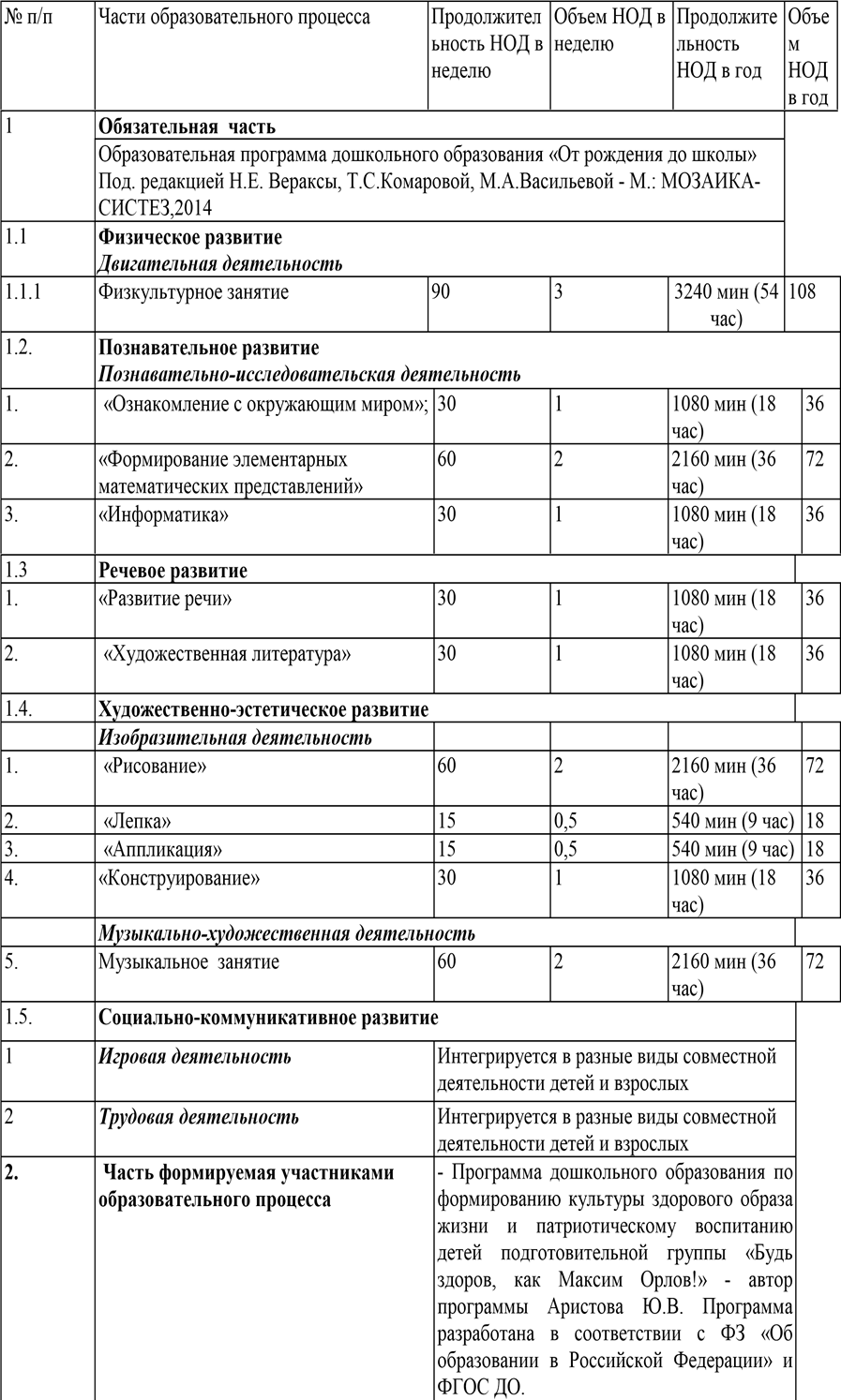 Допускается осуществлять образовательную деятельность на игровой площадке во время прогулки (указывается в циклограмме ООД) 3.4. Особенности организации развивающей предметно-пространственной среды группы         3.5.Режим двигательной активности детей старшего дошкольного возраста  3.6.  Культурно-досуговая деятельность в подготовительной группе на 2017-2018г.      3.7. Методическое обеспечение. Рассмотрена на педагогическом совете протокол № 1 от 01.09.2017г.«Утверждаю»Заведующий МБДОУ д/с № 18_____________/ Фандеева Н.А.«01» _____09_____ 2017г.Формы образовательной деятельности Формы образовательной деятельности Формы образовательной деятельности Режимные моменты  Режимные моменты  Самостоятельная деятельность детей Формы организации детей Формы организации детей Формы организации детей Индивидуальные Подгрупповые Групповые  Индивидуальные Подгрупповые Групповые  Индивидуальные  Подгрупповые  Групповые Формы работы Формы работы Игра Ситуативный разговор Беседа Рассказ Чтение Интегративная деятельность Проблемная ситуация Проектная деятельность Создание коллекций Тематический досуг •  Во всех видах самостоятельной деятельности детей  Формы образовательной деятельности Формы образовательной деятельности Формы образовательной деятельности Непосредственно образовательная деятельность Режимные моменты Самостоятельная деятельность детей Формы организации детей Формы организации детей Формы организации детей Индивидуальные Подгрупповые групповые Групповые Подгрупповые Индивидуальные  Индивидуальные  подгрупповые Наблюдение Чтение  Игра Игровое упражнение Проблемная ситуация Беседа  Совместная с воспитателем игра Совместная со сверстниками игра Индивидуальная игра Праздник  Экскурсия  Ситуация морального выбора Проектная деятельность Интегративная деятельность Коллективное обобщающее занятие Игровое упражнение Совместная с воспитателем игра Совместная со сверстниками игра Индивидуальная игра Ситуативный разговор с детьми Педагогическая ситуация Беседа Ситуация морального выбора Проектная деятельность Интегративная деятельность Совместная со сверстниками игра Индивидуальная игра Во всех видах самостоятельной  детской деятельности Формы образовательной деятельности Формы образовательной деятельности Режимные моменты Самостоятельная деятельность детей Формы организации детей Формы организации детей Индивидуальные Подгрупповые Групповые  Индивидуальные  Подгрупповые  Совместные действия Наблюдения Поручения Беседа Создание соответствующей предметноразвивающей среды Во всех видах самостоятельной  детской деятельности Чтение  Совместная деятельность взрослого и детей тематического характера Рассматривание  Дежурство  Игра Экскурсия  Проектная деятельность Формы образовательной деятельности Формы образовательной деятельности Формы образовательной деятельности Непосредственно образовательная деятельность Режимные моменты Самостоятельная деятельность детей Формы организации детей Формы организации детей Формы организации детей Индивидуальные Подгрупповые групповые Групповые Подгрупповые Индивидуальные  Индивидуальные  подгрупповые Совместные действия Наблюдения Беседа Чтение  Просмотр и анализ мультфильмов, видеофильмов, телепередач Экспериментирование  Совместные действия Наблюдения Беседа Чтение  Рассматривание  Игра Проектная деятельность Просмотр и анализ мультфильмов, видеофильмов, телепередач • Создание соответствующей предметноразвивающей среды Формы образовательной деятельности Формы образовательной деятельности Формы образовательной деятельности Непосредственно образовательная деятельность Режимные моменты Самостоятельная деятельность детей Формы организации детей Формы организации детей Формы организации детей Индивидуальные Подгрупповые групповые Групповые Подгрупповые Индивидуальные  Индивидуальные  подгрупповые Сюжетно-ролевая игра Рассматривание  Наблюдение Чтение  Игра-экспериментирование Развивающая игра Экскурсия  Интегративная деятельность Исследовательская деятельность Рассказ  Беседа  Создание коллекций Проектная деятельность Экспериментирование  Проблемная ситуация Сюжетно-ролевая игра Рассматривание  Наблюдение Чтение  Игра-экспериментирование Развивающая игра Ситуативный разговор с детьми Экскурсия  Интегративная деятельность Исследовательская деятельность Рассказ  Беседа  Создание коллекций Проектная деятельность • Во всех видах самостоятельной  детской деятельности Экспериментирование  Проблемная ситуация Формы образовательной деятельности Формы образовательной деятельности Формы образовательной деятельности Непосредственно обр. деятельность Режимные моменты Самостоятельная деятельность детей Формы организации детей Формы организации детей Формы организации детей Индивидуальные Подгрупповые групповые Групповые Подгрупповые Индивидуальные  Индивидуальные  подгрупповые Беседа после чтения Рассматривание  Игровая ситуация Дидактическая игра Интегративная деятельность Чтение Беседа о прочитанном Игра-драматизация Показ настольного театра Разучивание стихотворений Театрализованная игра Режиссерская игра Проектная деятельность Интегративная деятельность Решение проблемных ситуаций Разговор с детьми Создание коллекций Игра  Ситуация общения в процессе режимных моментов Дидактическая игра Чтение (в том числе на прогулке) Словесная игра на прогулке Наблюдение на прогулке Труд  Игра на прогулке Ситуативный разговор Беседа  Беседа после чтения экскурсия Интегративная деятельность Разговор с детьми Разучивание стихов, потешек Сочинение загадок Проектная деятельность  Разновозрастное общение Создание коллекций Сюжетно-ролевая игра Подвижная игра с текстом Игровое общение Все виды самостоятельной  детской деятельности предполагающие общение со сверстниками Хороводная игра с пением Игра-драматизация Чтение наизусть и отгадывание загадок в условиях книжного уголка Дидактическая игра Формы образовательной деятельности Формы образовательной деятельности Непосредственно обр. деятельность Режимные моменты Самостоятельная деятельность детей Формы организации детей Формы организации детей Индивидуальные Подгрупповые групповые Групповые Подгрупповые Индивидуальные  Индивидуальные  подгрупповые Чтение  Обсуждение  Рассказ Беседа  Игра  Инсценирование  Викторина  Ситуативный разговор с детьми Игра (сюжетно-ролевая, театрализованная Продуктивная деятельность Беседа  Сочинение загадок Проблемная ситуация Использование различных видов театра Игра Продуктивная деятельность Рассматривание  Самостоятельная деятельность в книжном уголке и театральном уголке (рассматривание, инсценировка)  Во всех видах   детской деятельности Формы образовательной деятельности Формы образовательной деятельности Формы образовательной деятельности Непосредственно образовательная деятельность Режимные моменты Самостоятельная деятельность детей Формы организации детей Формы организации детей Формы организации детей Индивидуальные Подгрупповые групповые Групповые Подгрупповые Индивидуальные  Индивидуальные  подгрупповые Занятия (рисование, аппликация,  худож. конструирование, лепка) Изготовление украшений, декораций, подарков, предметов для игр  Экспериментирование Рассматривание эстетически привлекательных объектов природы, быта, произведений искусства Игры (дидактические, строительные, сюжетноролевые) Тематические досуги Выставки работ декоративноприкладного искусства, репродукций произведений живописи Проектная деятельность  Создание коллекций  Наблюдение Рассматривание эстетически привлекательных объектов природы Игра Игровое упражнение Проблемная ситуация Конструирование из песка Обсуждение (произведений искусства, средств выразительности и др.) Создание коллекций Украшение личных предметов  Игры (дидактические, строительные, сюжетно-ролевые) Рассматривание эстетически привлекательных объектов природы, быта, произведений искусства Самостоятельная изобразительная деятельность месяц неделя дата тема недели цель итоговое мероприятие сентябрь 1неделя сентября День знаний. Развивать познавательный интерес, интерес к школе, к книге. Закреплять знания о школе, о том, зачем нужно учиться, кто и чему учит в школе, о школьных принадлежностях. Формировать представления о профессии учителя и «профессии» ученика, положительное к этим видам деятельности. Праздник «День Знаний» сентябрь 2-4недели сентября Осень Расширять знания детей об осени. Продолжать знакомить с сельскохозяйственными профессиями. Закреплять знания о правилах безопасного поведения в природе. Закреплять знания о временах года, последовательности месяцев в году. Воспитывать бережное отношение к природе. Расширять представления об отображении осени в произведениях искусства. Расширять представления о творческих профессиях. Праздник «Осень». Выставка детского творчества. октябрь 1-2неделя октября Мой город, моя страна, моя планета. Расширять представления детей о родном крае. Продолжать знакомить с достопримечательностями региона, в котором живут дети. Воспитывать любовь к «малой Родине», гордость задостижения своей страны. Рассказывать детям о том, что Земля — наш общий Выставка детского творчества. дом, на Земле много разных стран. Объяснять, как важно жить в мире со всеми народами, знать и уважать их культуру, обычаи и традиции. Октябрь-ноябрь 3неделя октября-2 неделя ноября День народного единства Расширять представления детей о родной стране, о государственных праздниках. Дать элементарные сведения об истории России. Углублять и уточнять представления о Родине — России. Поддерживать интерес детей к событиям, происходящим в стране, воспитывать чувство гордости за ее достижения. Закреплять знания о флаге, гербе и гимне России. Расширять представления о Москве — главном городе, столице России. Рассказать детям о Ю. А. Гагарине и других героях космоса. Воспитывать уважение к людям разных национальностей и их обычаям. Праздник «День народного единства». Выставка детского творчества Ноябрь-декабрь 3неделя ноября- 4неделя декабря  Новый год Привлекать к активному разнообразному участию в подготовке к празднику и его проведении. Поддерживать чувство удовлетворения, возникающее при участии в коллективной  предпраздничной деятельности. Знакомить с основами праздничной культуры. Формировать эмоционально положительное отношение к предстоящему празднику, желание активно участвовать в его подготовке. Поощрять стремление поздравить близких с праздником, преподнести подарки, сделанные своими руками. Продолжать знакомить с традициями празднования Нового года в различных странах Праздник Новый год. Выставка детского творчества. январь 1-4неделя января Зима Продолжать знакомить с зимой, с зим ними видами спорта. Расширять и обогащать знания об особенностях зимней природы, особенностях деятельности людей в городе, на селе; о безопасном поведении зимой. Формировать первичный исследовательский и Праздник «Зима». Зимняя олимпиада. Выставка детского творчества. познавательный интерес через экспериментирование с водой и льдом. Продолжать знакомить с природой Арктики и Антарктики. Дать представление об особенностях зимы в разных широтах и в разных полушариях Земли. февраль 1-3неделя февраля День защитника Отечества Расширять представления детей о Российской армии. Рассказывать о трудной, но почетной обязанности защищать Родину, охранять ее спокойствие и безопасность; о том, как в годы войн храбро сражались и защищали нашу страну от врагов прадеды, деды, отцы. Воспитывать в духе патриотизма, любви к Родине. Знакомить с разными родами войск , боевой техникой. Расширять гендерные представления, формировать у мальчиков стремление быть сильными, смелыми, стать защитниками Родины; воспитывать у девочек уважения к мальчикам как будущим защитникам Родины. Праздник «23 февраля -День защитника Отечества». Выставка детского творчества. Февраль-март 4неделя февраля1неделя марта Международный женский день Организовывать все виды детской деятельности (игровой, коммуникативной, трудовой, познавательно исследовательской, продуктивной, музыкально художественной, чтения) вокруг темы семьи, любви к маме, бабушке. Воспитывать уважение к воспитателям. Расширять гендерные представления, воспитывать у мальчиков представление о том, что мужчины должны внимательно и уважительно относиться к женщинам. Привлекать детей к изготовлению подарков маме, бабушке, воспитателям. Воспитывать бережное и чуткое отношение к самым близким людям, потребность радовать близких добрыми делами. Праздник «8 Марта». Выставка детского творчества. март 2-4недели Народная Знакомить детей с народными Фольклорный марта культура и традиции традициями и обычаями. Расширять представления об искусстве, традициях и обычаях народов России. Продолжать знакомить детей с на родными песнями, плясками. Расширять представления о разнообразии народного искусства, художественных промыслов (различные виды материалов, разные регионы нашей страны и мира). Воспитывать интерес к искусству родного края; прививать любовь и бережное отношение к произведениям искусства. праздник. Выставка детского творчества апрель апрель 1-2неделя апреля Весна Формировать у детей обобщенные представления о весне, приспособленности растений и животных к изменениям в природе. Расширять знания о характерных при знаках весны; о прилете птиц; о связи между явлениями живой и неживой  природы и сезонными видами труда; о весенних изменениях в природе. Праздник «Весна красна». День Земли -22 апреля. Выставка детского творчества. Апрель-май Апрель-май 3неделя апреля1неделя мая День Победы Воспитывать детей в духе патриотизма, любви к Родине. Расширять знания о героях Великой Отечественной войны, о победе нашей страны в войне. Познакомить с памятниками героям Великой Отечественной войны. Рассказывать детям о воинских наградах дедушек, бабушек, родителей. Показать   поколений защитников Родины: от древних богатырей до героев Великой Отечественной войны. Праздник «День Победы». Выставка детского творчества. май май 2-4недели мая До свидания, детский сад! Здравствуй, школа! Организовывать все виды детской деятельности (игровой, коммуникативной, трудовой, познавательно исследовательской, продуктивной, музыкально художественной, чтения) на тему прощания с детским садом и поступления в школу.Формировать эмоционально положительное Праздник «До свиданий, детский сад!» отношение к предстоящему поступлению в 1 й класс. Дни недели Время Понедельник 1. Позн. развитие2. Физическое развитие3. Худ.-эстет. развитие (музыка)9.00-9.30 10.20-10.5015.25-15.55Вторник 1. Физическое развитие 2. Речевое развитие 3. Худ.-эстет. развитие (ап-я)9.00-9.30 9.35-10.0510.25-10.55Среда 1. Речевое развитие2. Худ.-эстет. развитие (музыка)3.Физическое развитие (прогулка)9.00-9.25 10.00-10.3010.40-11.10Четверг 1. Позн. развитие2. Худ.-эстет. развитие (рис-е)9.00-9.25 10.30-11.00Пятница Худ.-эстет. развитие (худ.тв-во)9.00-9.30 Виды деятельностиВремя 1. Прием детей, игровая деятельность, утренняя зарядка7.00-8.252. Подготовка к завтраку8.25-8.353. Завтрак8.35-8.504. КГН, подготовка к НОД8.50-9.005. НОД9.00-10.356. Подготовка к прогулке, прогулка10.35-12.157. Возвращение с прогулки12.15-12.208. КГН, подготовка к обеду12.20-12.309. Обед12.30-13.1010. Подготовка ко сну, сон13.10-15.0011. Постепенный подъем, подготовка к полднику, полдник15.00-15.1512. Занятия, совместная деятельность с педагогом, подготовка к прогулке15.15-16.0013. Прогулка16.00-18.2014. Возвращение с прогулки, самостоятельная деятельность, уход домой18.20-19.00«Основы безопасности жизнедеятельности» под ред. Р.Б.Стеркиной, О.Л.Князевой, Н.Н.Авдеевой,2000. «Ладушки»  программа музыкального воспитания детей дошкольного возраста И. Каплунова, И. Новоскольцева  Издательство «Композитор» Санкт- Петербург, издание второе, дополненное   и переработанное, 2015 г. Интегрируется в разные виды совместной деятельности детей и взрослых «Основы безопасности жизнедеятельности» под ред. Р.Б.Стеркиной, О.Л.Князевой, Н.Н.Авдеевой,2000. «Ладушки»  программа музыкального воспитания детей дошкольного возраста И. Каплунова, И. Новоскольцева  Издательство «Композитор» Санкт- Петербург, издание второе, дополненное   и переработанное, 2015 г. Интегрируется в разные виды совместной деятельности детей и взрослых «Основы безопасности жизнедеятельности» под ред. Р.Б.Стеркиной, О.Л.Князевой, Н.Н.Авдеевой,2000. «Ладушки»  программа музыкального воспитания детей дошкольного возраста И. Каплунова, И. Новоскольцева  Издательство «Композитор» Санкт- Петербург, издание второе, дополненное   и переработанное, 2015 г. Интегрируется в разные виды совместной деятельности детей и взрослых «Основы безопасности жизнедеятельности» под ред. Р.Б.Стеркиной, О.Л.Князевой, Н.Н.Авдеевой,2000. «Ладушки»  программа музыкального воспитания детей дошкольного возраста И. Каплунова, И. Новоскольцева  Издательство «Композитор» Санкт- Петербург, издание второе, дополненное   и переработанное, 2015 г. Интегрируется в разные виды совместной деятельности детей и взрослых 2.1 Кружковая работа «Чудо-шашки»  30 1 1080 мин (18 час) 36 Кружковая работа «Чудо-шашки»  1 1080 мин (18 час) 36 2.2 Кружковая работа «Радость творчества»  30 1 1080 мин (18 час) 36 Кружковая работа «Радость творчества»  1 1080 мин (18 час) 36 3. ВСЕГО: 510 16 17760 мин (296ч ) 648 16 17760 мин (296ч ) 648 центр                                 Оборудование                Цели Приемная 1.Шкафчики с определением индивидуальной принадлежности, скамейки. 2.Информационные стенды для взрослых: «Здоровейка;  мини-библиотека методической литературы для родителей и детской литературы, «Визитная книга» информационный стенд (режим работы детского сада и группы, расписание работы и рекомендации специалистов, объявления 1.Формирование навыков самообслуживания, умение одеваться и раздеваться, оказывать друг другу помощь. 2.Формирование коммуникативных навыков, умения приветствовать друг друга и прощаться друг с другом. 3.Привлечение к воспитательной работе родителей. Создание единого сообщества педагогов и родителей. Уголок конструирования 1.Крупный строительный конструктор. 2.Средний строительный конструктор. 3.Мелкий строительный конструктор. 4.Тематические строительные наборы: город, мосты, крестьянское подворье (ферма), зоопарк, крепость, домик, гараж,бензозаправка, маяк. 5.Конструкторы типа «Лего». 6.Небольшие игрушки для обыгрывания построек 7.Схемы построек и алгоритм их 1.Развитие пространственного и конструктивного мышления, творческого воображения. 2.Обучение элементарному планированию действий. 3.Формирование умения работать по заданной схеме, модели. выполнения, рисунки, фотографии, чертежи. 8. «Автосервис»: транспорт мелкий, средний, крупный. Машины легковые и грузовые (самосвалы, грузовики, фургоны, подъемный кран); корабль, лодка, самолет, вертолет, ракета-трансформер, железная дорога, луноход. 9.Сборно-разборные автомобиль, самолет, корабль. Уголок правилам дорожного движения по 1.Полотно с изображением дорог, пешеходных переходов  2.Мелкий транспорт. 3.Макеты домов, деревьев, набор дорожных знаков, светофор. 4.Небольшие игрушки (фигурки людей). 1.Закрепление знаний о правилах поведения пешеходов и водителей в условиях улицы, умений пользоваться полученными знаниями. Уголок художественного творчества 1.Восковые и акварельные мелки, цветной мел, гуашь, акварельные краски, цветные карандаши, фломастеры, шариковые ручки, сангина, пастель, глина, пластилин. 2.Цветная и белая бумага, картон, обои, наклейки, ткани, нитки, самоклеющаяся пленка. 3.Кисти, палочки, стеки, ножницы, поролон, печатки, клише, трафареты, клейстер, палитра, банки для воды, салфетки (15х15, 30х30), подставки для кистей, доски (20х20), розетки для клея, подносы, щетинные кисти. 4.Материал для нетрадиционного рисования: сухие листья,  шишки, колоски, тычки и т.п. 5.Образцы декоративного рисования, схемы, алгоритмы изображения человека, животных и т.д. 1.Закрепление умений и навыков в рисовании, лепке, аппликации. 2.Развитие мелкой моторики, творческого воображения и фантазии. 3.Расширение представлений о цвете, свойствах и качествах различных материалов. 4.Обучение различным техникам вырезания. 5.Освоение новых способов изображения. Книжный уголок 1.Стеллаж или открытая витрина для книг, стол, два стульчика, мягкий диван. 2.Детские книги по программе и любимые книги детей, два-три постоянно меняемых детских журналов, детские энциклопедии, справочная литература по всем отраслям знаний, словари и словарики, книги по интересам, по истории и культуре русского и других народов. 3.Иллюстративный материал в соответствии с рекомендациями программы. 4.Альбомы и наборы открыток с видами достопримечательностей Москвы и Саратова 1.Развитие избирательного отношения к произведениям художественной литературе. 2.Повышение внимания к языку литературного произведения. 3.Совершенствование выразительности декламации. Музыкальный уголок Музыкальный уголок 1.Музыкальные инструменты: металлофон, дудочки, свистульки, барабан, игрушечное пианино, бубен, губная гармошка, гармошка. 2.Бумбокс 3.Аудиокассеты с записью детских песенок, музыки  1.Развитие музыкальносенсорных способностей и творческих проявлений в музыкальной деятельности. 2.Воспмтание устойчивого интереса к музыкальным произведениям разных жанров. Спортивный уголок 1.Мячи большие, малые, средние. 2.Обручи. 3.Толстая веревка или шнур. 4.Флажки. 5.Гимнастические палки. 6.Кольцеброс. 7.Кегли. 8.Мишени на ковролиновой основе с набором дротиков и мячиков на «липучках». 9.Детская баскетбольная корзина. 10.Длинная и короткая скакалки. 11.Бадминтон. 12.Городки. 13.Мешочек с грузом малый и большой. 14.Гантели детские. 15.Нетрадиционное спортивное оборудование  1.Формирование потребности в ежедневной активной двигательной деятельности. 2.Развитие ловкости, координации движений, произвольной регуляции в ходе выполнения двигательных заданий. 3.Развитие глазомера. 4.Развитие быстроты, выносливости, ловкости, точности, выдержки, настойчивости. 5.Развитие умения быть организованными. 6.Формирование правильной осанки. 7.Поддержание интереса к различным видам спорта. Театральная зона 1. маленькая ширма для настольного театра. 2.Костюмы, маски, атрибуты для постановки сказок. 3.Куклы и игрушки для различных видов театра (плоскостной, кукольный, настольный, пальчиковый). 4.Атрибуты для теневого театра 5.Наборы масок  6.Корона, кокошник  7.Магнитофон. 8.Аудиокассеты с записью музыки для спектаклей. 1.Развитие речевого творчества детей на основе литературных произведений. 2.Обучение перевоплощению с использованием мимики, пантомимики, голоса, интонации. 3.Обучение использованию в речи слов, необходимых для характеристики персонажей. Уголок сюжетноролевой игры 1.Кукольная мебель: стол, стулья, диванчик, шкаф. 2.Набор для кухни: плита, мойка, стиральная машина. 3.Игрушечная посуда: набор чайной посуды(средний и мелкий), набор кухонной посуды(средний),набор столовой посуды(средний). 4.Куклы в одежде мальчиков и девочек (средние). 5.Коляски для кукол  6.Комплекты одежды и постельных принадлежностей для кукол. 7.Атрибуты для ряженья (шляпы, очки, бусы, шарфы, сарафаны, юбки и т.п.) 8.Предметы-заместители. 9.Атрибуты для игр «Дочки-матери», «Детский сад», «Магазин», «Больница», 1.Формирование ролевых действий, ролевого перевоплощения, стимуляция сюжетной игры. 2.Воспитание коммуникативных навыков, желания объединяться для совместной игры, соблюдать в игре определенные правила. 3.Создание условий для развития партнерских отношений детей в игре. 4.Развитие творческого воображения, фантазии, подражательности, речевого творчества. «Аптека», «Парикмахерская», «Повара», «Моряки», «Летчики», «Строители», «Зоопарк» и др. Игры с общественным сюжетом:«Библиотека»,«Вокзал»  Математическая зона 1.Счетный материал: игрушки, мелкие предметы, предметные картинки. 2.Комплекты цифр для магнитной доски 3.Занимательный и познавательный математический материал: доски-вкладыши, рамки-вкладыши, логико-математические игры 4.Схемы и планы: групповая комната, кукольная комната, схемы маршрутов от дома до детского сада, от детского сада до библиотеки и др. 5.Наборы объемных геометрических фигур. 6.«Волшебные часы»: модели частей суток, времен года, месяцев, дней недели. 7.Счетные палочки. 8.Мозаики, пазлы, игры типа «Танграм», бусы, различные игрушки со шнуровками и застежками. 9.Наборы таблиц и карточек с предметными и условно-схематическими изображениями для классификации по 2-3 признакам одновременно  10.Настольно-печатные игры. 11.Разнообразные дидактические игры 1.Развитие интереса к математическим знаниям, смекалки,сообразительности. 2.Развитие способности понимать и использовать наглядные модели пространственных отношений типа плана. 3.Уточнение и закрепление представления о числах и цифрах до 10. 4.Обучение измерению с помощью условной мерки. 5.Ознакомление с неделей, месяцами, годом. 6.Формирование навыков ориентировки в пространстве и на плоскости. 7.Развитие логического мышления. Центр дидактической игры 1.Игры для совершенствования навыков языкового анализа («Слоговое лото», «Определи место звука», «Подбери слова», «Цепочка звуков» и др.). 2.Игры для совершенствования грамматического строя речи. 3.Рознообразные дидактические игры. Материал по познавательной деятельности. 1.Наборы картинок виды животных; виды растений; виды транспорта; виды строительных сооружений; виды профессий; виды спорта и т.п. 2.Серии картинок (6-9) для установления последовательности событий (сказочные и реалистические истории, юмористические ситуации). 3.Серии картинок: времена года (пейзажи, жизнь животных, характерные виды работ и отдыха людей). 4.Наборы парных картинок на соотнесение(сравнение):найди отличия, ошибки (смысловые). 5.Иллюстрированные книги и альбомы познавательного характера. 1.Развитие способностей к словесному творчеству, экспериментированию со словом. 2.Формирование грамматически правильной речи. 3.Автоматизирование произношения звуков речи и их дифференциации. 4.Развитие интереса к самостоятельному моделированию содержания произведения, созданию собственных. Экологический центр Центр воды и песка: «Лаборатория» 1.Стол с углублениями для воды и песка, с рабочей поверхностью из пластика; нарукавники. 2.Природный материал: глина, камешки, ракушки, минералы, различные семена и плоды, кора деревьев, мох, листья и т. п.). 3.Сыпучие продукты: горох, манка, мука, соль, сахарный песок, крахмал. 4.Емкости разной вместимости (набор мелких стаканов, набор прозрачных сосудов разных форм и объемов), ложки, лопатки, палочки, воронки, сито, сообщающиеся сосуды. 5.Разнообразные доступные приборы: разные лупы, микроскоп, цветные и прозрачные «стеклышки» (из пластмассы, компас, бинокли. 9.Вертушки разных размеров и конструкций (для опытов с воздушными потоками), флюгер, воздушный змей, ветряная мельница (модель). 12.Коллекции минералов, тканей, бумаги, семян и плодов, растений (гербарий). 13.Схемы, модели, таблицы с алгоритмами выполнения опытов. 1.Создание оптимальных условий для формирования всесторонних представлений об окружаю-щей действительности, ее объектах и явлениях с использованием всех видов восприятия детей. 2.Расширение чувственного опыта детей. 3.Формирование первичных естественно-научных представлений. 4.Развитие наблюдательности, любознательности, активности, мыслительных операций. 5.Формирование способов познания путем сенсорного анализа. 6.Повышение интереса к экспериментальной деятельности   Центр краеведения 1.Альбомы: «Наша семья», «Наш город»; «Народы Поволжья», (города, костюмы, песни) 2.Художественная литература: стихи, рассказы, сказки русского народа и о России. 3.Флаги, гербы и другая символика Энгельса, Саратовской области, России. 4.Рисунки детей о жизни в детском саду, дома, о различных праздниках и т.д. 4.Куклы в национальных костюмах. 5.Альбом одежды («всех времен и народов»). 6.Выставки работ родителей и детей: «Мы живем в Энгельсе», «Моя Родина». 1.Рассширение знаний о родном городе: его своеобразие, географическое положение, архитектура, основные отрасли производства. 2.Формирование знаний о государственных символиках страны и республики. 3.Формирование представлений о многонациональном составе населения. Туалетная комната 1.Традиционная обстановка. 1.Развитие опрятности, навыков самообслуживания. Мероприятия Место в режиме дня Длительност ь Понедельник Вторник Среда Физкультурно-оздоровительные мероприятия под руководством взрослого Физкультурно-оздоровительные мероприятия под руководством взрослого Физкультурно-оздоровительные мероприятия под руководством взрослого Физкультурно-оздоровительные мероприятия под руководством взрослого Физкультурно-оздоровительные мероприятия под руководством взрослого Физкультурно-оздоровительные мероприятия под руководством взрослого 1.Утренняя гимнастика  7.50 (группа, улица) 8-10 мин. 8-10 8-10 8-10 2. Подвижные игры, сюжетно-ролевые игры В течение дня 30 мин. 30 30 30 3. Динамические часы В течение прогулки 25 мин. 25 25  25 4. Индивидуальная работа по развитию основных движений В течение прогулки 25 мин. 25 25  25 5. Закрепление музыкальноритмических движений В течение прогулки 15 мин. 15 15  15 6. Специально организованное закаливание: - летний период; С 10.00 на прогулке 25 мин. 25 25  25 -осенне-зимний период. В течение дня в зависимости от специфики группы 25 мин. 25 25  25 7. Упражнения после сна с элементами дыхательной гимнастики:  15 мин. 15 15  15 8. Трудовая деятельность В течение дня 40 мин. 40 40 40 9. Упражнения на концентрацию внимания Перед занятием 5 мин. 5 5  5 10.Физкультминутки Во время занятий 1-3 мин. 1-3 1-3 1-3 11.Выразительные движения В течение дня 15 мин. 15 15  15 Режимные моменты Режимные моменты Режимные моменты Режимные моменты Режимные моменты Режимные моменты 1.Гигиенические процедуры В течение дня 1 ч.10 мин. 1 ч.10 мин. 1 ч.10 мин. 1 ч.10 мин. 2. Прием пищи 1 ч.25 мин. 1 ч.25 мин. 1 ч.25 мин. 1 ч.25 мин. 1 ч.25 мин. 3. Сон 2 часа 40 мин. 2 часа 40 мин. 2 часа 40 мин. 2 часа 40 мин. 2 часа 40 мин.                                         Непосредственно образовательная деятельность (НОД)                                         Непосредственно образовательная деятельность (НОД)                                         Непосредственно образовательная деятельность (НОД)                                         Непосредственно образовательная деятельность (НОД)                                         Непосредственно образовательная деятельность (НОД)                                         Непосредственно образовательная деятельность (НОД) 1. Физкультурное занятие С 9.00 25 мин. 25 25  25 2. Музыкальное занятие С 9.00 25 мин. 25 25 25 3. Познавательное занятие С 9.00    25 мин. 25 25  25 Массовые мероприятия Массовые мероприятия Массовые мероприятия Массовые мероприятия Массовые мероприятия Массовые мероприятия Музыкальное развлечение 1 раз в месяц 30 мин. Музыкальный праздник 8 раз в год до 60 мин Активный отдых Активный отдых Физкультурный досуг 1 раз в месяц 30 мин. Физкультурный праздник 2 раза в год до 60 мин День здоровья 1раз в           квартал Экскурсии, пешие походы 1 раз в два месяца 1 ч.10 мин. 1 ч.10 мин. 1 ч.10 мин. сентябрь Кукольный театр по сказке «Царевна-Лягушка» Муз. литерат. викторина «В гостях у дедушки Чуковского» октябрь КВН «Знатоки леса» Викторина «Мисс Мальвина» ноябрь Математическое  развлечение «В цирке» Теневой театр по сказке «Бычок, смоляной бочок» декабрь КВН «Этот наш хрупкий мир» Викторина «В гостях у Бабушкизагадушки» январь КВН-викторина «В гости снежной королеве» Викторина «Россия-родина моя» февраль Математический  ринг «Масленица» (праздник) март КВН «Все работы хороши»  (о профессиях) Просмотр спектакля по сказке «Золушка» апрель Викторина о космосе «Путешествие отважного экипажа» Праздник Пасхи май Литер. викторина «Волшебный сундучок» (добро и зло в сказках) «День победы» (праздник) Социально-коммуникативное развитие Губанова Н. Ф. Игровая деятельность в детском саду. — М.: Мозаика-Синтез, 2006-2010. Губанова Н. Ф. Развитие игровой деятельности. Куцакова Л. В. Творим и мастерим. Ручной труд в детском саду и дома.-М.: Мозаика- Синтез, 2007-2010. Петрова В. И., Стульник Т.Д. Нравственное воспитание в детском саду.-М.: Мозаика- Синтез,2006-2010. Комарова Т. С, Куцакова Л. В., Павлова Л. Ю. Трудовое воспитание в детском саду. —М.; Мозаика-Синтез, 2005-2010. Куцакова Л. В. Конструирование и ручной труд в детском саду. — М.: Мозаика-Синтез,20082010. Куцакова Л. В. Нравственно-трудовое воспитание в детском саду, —М.:.Мозаика-Синтез, 20072010. Познавательное развитие Дыбина О. Б. Ребенок и окружающий мир. — М.: Мозаика-Синтез, 2005-2010. Дыбина О. Б. Предметный мир как средство формирования творчества детей.-М., 2002. Дыбина О. Б. Что было до... Игры-путешествия в прошлое предметов. — М„ 1999. Дыбина О. Б. Предметный мир как источник познания социальной действительности. —Самара, 1997. Саулина Т. Ф. Три сигнала светофора. Ознакомление дошкольников с правилами дорожного движения. — М.: Мозаика-Синтез, 2009-2010. Соломенникова О. А. Экологическое воспитание в детском саду. —М.:Мозаика-Синтез,20052010. Соломенникова О. А. «Занятия по формированию элементарных экологических представлений» И.А. Помораева, В.А.Позина «Занятия по формированию элементарных математических представлений» издательство Мозаика-Синтез, Москва 2006. Речевое развитие Гербова В. В. Развитие речи в детском саду. — М.: Мозаика-Синтез, 2005. Максаков А. И. Правильно ли говорит ваш ребенок. — М.; Мозаика-Синтез. 2005-2010. Максаков А. И. Воспитание звуковой культуры речи дошкольников,— М.; Мозаика-Синтез, 2005-2010. Гербова В. В. Развитие речи в детском саду. Для занятий с детьми 6-7 лет: Нагляднодидактическое пособие. — М.: Мозаика-Синтез, 2008-2010. Гербова В. В. Приобщение детей к художественной литературе. — М.: Мозаика-Синтез,20052010. Книга для чтения в детском саду и дома. Хрестоматия. 5-7лет Сост. В. В. Гербова, Н.П. Ильчук и др. — М., 2005. Художественно-эстетическое развитие Комарова Т. С. Изобразительная деятельность в детском саду. — М.: Мозаика- Синтез,20052010. Комарова Т. С. Детское художественное творчество. — М.: Мозаика-Синтез, |К-2010. Комарова Т. С, Савенков А. И. Коллективное творчество дошкольников. М., 2005. Физическое развитие Степаненкова Э. Я. Методика физического воспитания. — М., 2005. Степаненкова Э. Я. Методика проведения подвижных игр. — М.: Мозаика-Синтез, 2008-2010. Степаненкова Э. Я. Физическое воспитание в детском саду, —М.: Мозаика-Синтез, 2005-2010. 